Срок проведения независимой антикоррупционной экспертизы по настоящему нормативному правовому акту, устанавливается с 01.03.2024 по 15.03.2024 гг.	Результаты независимой антикоррупционной экспертизы отражаются в заключении по форме, утвержденной Министерством юстиции Российской Федерации, согласно Приложению № 2 к Порядку проведения антикоррупционной экспертизы нормативных правовых актов и проектов нормативных правовых актов органов местного самоуправления Боготольского района, утвержденному Решением районного Совета депутатов от 13.03.2018 № 18-133. 	В заключении по результатам независимой антикоррупционной экспертизы должны быть указаны выявленные в нормативном акте или в проекте нормативного акта коррупциогенные факторы и предложены способы их устранения.	Лицо, проводившее независимую антикоррупционную экспертизу, вправе направить органу (должностному лицу), уполномоченному на издание (принятие) либо издавшему (принявшему) нормативный акт, заключение по почте, курьером либо в виде электронного документа на адрес электронной почты: brsd-14@mail.ruПРОЕКТ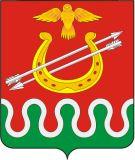 КРАСНОЯРСКИЙ КРАЙБОГОТОЛЬСКИЙ РАЙОННЫЙ СОВЕТ ДЕПУТАТОВг. БОГОТОЛРЕШЕНИЕ06.03.2024								  		№ 33-____О ПРИЗНАНИИ УТРАТИВШИМИ СИЛУ РЕШЕНИЙ БОГОТОЛЬСКОГО РАЙОННОГО СОВЕТА ДЕПУТАТОВВ соответствии со статьей 48 Федерального закона от 06.10.2003 № 131-ФЗ «Об общих принципах организации местного самоуправления в Российской Федерации», с целью приведения нормативно-правовых актов Боготольского района в соответствие с действующим законодательством Российской Федерации и Красноярского края, руководствуясь статьями 21, 25 Устава Боготольского района Красноярского края, Боготольский районный Совет депутатов РЕШИЛ:1. Признать утратившими силу следующие Решения Боготольского районного Совета депутатов:1.1. Решение  Боготольского районного Совета депутатов от 25.10.2005 № 9-38 «Об утверждении изменений в структуре администрации Боготольского района»;Решение  Боготольского районного Совета депутатов от 14.10.2009 № 54-380 «О структуре органов местного самоуправления»;Решение  Боготольского районного Совета депутатов от 20.05.2011 № 11-65 «Об утверждении структурной схемы органов местного самоуправления Боготольского района».1.2. Решение  Боготольского районного Совета депутатов от 28.07.2006 № 19-109 «О порядке материально-технического обеспечения деятельности Боготольского районного Совета депутатов»;Решение  Боготольского районного Совета депутатов от 09.04.2007 № 25-195 «О  внесении изменений в Решение  районного Совета депутатов от 28 июля 2006 года № 19-109 «О порядке материально-технического обеспечения деятельности Боготольского районного Совета депутатов»;Решение  Боготольского районного Совета депутатов от 14.08.2007 № 29-207 «О комиссии по почетному званию «Почетный гражданин Боготольского района»	;Решение  Боготольского районного Совета депутатов от 14.10.2009 № 54-384 «Об утверждении схемы одномандатных избирательных округов по выборам депутатов Боготольского районного Совета депутатов»;Решение  Боготольского районного Совета депутатов от 14.12.2009 № 56-371 «О внесении изменений в решение Боготольского районного Совета депутатов от 14.10.2009 № 54-384 «Об утверждении схемы одномандатных избирательных округов по выборам депутатов Боготольского районного совета депутатов»;Решение  Боготольского районного Совета депутатов от 18.12.2012 № 24-142 «О внесении изменений в Решение Боготольского районного Совета депутатов от 28.07.2006 № 19-110 «О порядке учета предложений по проекту решения о внесении изменений (или) дополнений в Устав Боготольского района и участия граждан в его обсуждении»;Решение  Боготольского районного Совета депутатов от 11.12.2015 № 3-21 «Об утверждении Положения об удостоверении и нагрудном знаке депутата Боготольского районного Совета депутатов»;1.3.Решение Боготольского районного Совета депутатов от 26.01.2009 № 47-348 «Об утверждении стоимости на услуги по доставке дров, реализуемых населению Боготольского района на 2009 год»;Решение Боготольского районного Совета депутатов от 20.12.2013 № 33-221 «Об утверждении стоимости на услуги по доставке дров, реализуемых населению Боготольского района с 01.01.2014»;1.4.	Решение Боготольского районного Совета депутатов от 11.11.2008г. № 44-318 «О районной целевой программе «О мерах по противодействию терроризму и экстремизму в Боготольском районе на 2009 – 2011 года»;	Решение Боготольского районного Совета депутатов от 17.07.2009г. № 52-370 «О внесении изменений в решение Боготольского районного Света депутатов от 11.11.2008г. № 44-318 «О районной целевой программе «О мерах по противодействию терроризму и экстремизму в Боготольском районе на 2009 – 2011 года»; 	Решение Боготольского районного Совета депутатов от 08.10.2010г.  № 6-28 «О внесении изменений в решение Боготольского районного Света депутатов от 11.11.2008г. № 44-318 «О районной целевой программе «О мерах по противодействию терроризму и экстремизму в Боготольском районе на 2009 – 2011 года»; 	Решение Боготольского районного Совета депутатов от 11.03.2011г. № 9-44 «О внесении изменений в решение Боготольского районного Света депутатов от 11.11.2008г. № 44-318 «О районной целевой программе «О мерах по противодействию терроризму и экстремизму в Боготольском районе на 2009 – 2011 года»; 	Решение Боготольского районного Совета депутатов от 20.12.2005г. № 11-52 «О внесении изменений и дополнений в районную целевую программу «Борьба с браконьерством в Боготольском районе» на 2005-2006 гг.;	Решение Боготольского районного Совета депутатов от 29.11.2006г. № 22-147 «О районной целевой программе «Борьба с браконьерством в Боготольском районе» на 2007-2009 годы»;	Решение Боготольского районного Совета депутатов от 29.11.2006г. № 22-151 «О районной целевой программе «Обеспечение пожарной безопасности на территории Боготольского района и защита населения» на 2007 год»;	Решение Боготольского районного Совета депутатов от 12.12.2007г. № 34-237 «О районной целевой программе «Обеспечение пожарной безопасности в Боготольском районе на 2008-2010 годы»;	Решение Боготольского районного Совета депутатов от 01.07.2008г. № 40-277  «О внесении изменений в Решение Боготольского районного Совета депутатов от 12.12.2007г. № 34-237 «О районной целевой программе «Обеспечение пожарной безопасности в Боготольском районе на 2008-2010 годы»;	Решение Боготольского районного Совета депутатов от 25.08.2008г. № 42-286  «О внесении изменений в Решение Боготольского районного Совета депутатов от 12.12.2007г. №34-237 «О районной целевой программе «Обеспечение пожарной безопасности в Боготольском районе на 2008-2010 годы»;	Решение Боготольского районного Совета депутатов от 11.11.2008г. № 44-309  «О районной целевой программе «Клещевой энцефалит» на 2009-2011 годы;	Решение Боготольского районного Совета депутатов от 30.03.2009г. № 48-351  «О внесении изменений в районную целевую программу «Клещевой энцефалит» на 2009-2011 годы;	Решение Боготольского районного Совета депутатов от 17.07.2009г. № 52-371  «О внесении изменений в решение Боготольского районного Совета депутатов от 12.12.2007г. № 34-237 «О районной целевой программе «Обеспечение пожарной безопасности в Боготольском районе на 2008-2010 г.»;1.5.Решение Боготольского районного Совета депутатов от 28 декабря 2005г. № 12-63 «Об утверждении тарифов на жилищно-коммунальные услуги предоставляемые населению Боготольского района МКП «Услуга», перечня работ оказываемых населению в счет оплаты за содержание и ремонт жилья; положения о расчетах за ЖКУ при временном отсутствии граждан по месту регистрации; положения о порядке снижения платежей за содержание и ремонт жилищного фонда, коммунальных услуг при нарушении нормативных сроков их обеспечения; размерах снижения оплаты ЖКУ при  нарушении нормативных сроков и качества их предоставления гражданам»;Решение Боготольского районного Совета депутатов от 28 декабря 2005г. № 12-64 «Об утверждении тарифов на жилищно-коммунальные услуги, предоставляемые населению Боготольского района ТСЖ «Нефтяник-1», перечня работ, оказываемых населению в счет оплаты за содержание и ремонт жилья»;Решение Боготольского районного Совета депутатов от 28 февраля 2006г. № 14-76 «О внесении изменений в Решение районного Совета депутатов от 28.12.2005г. № 12-63 «Об утверждении тарифов на жилищно-коммунальные услуги предоставляемые населению Боготольского района МКП «Услуга», перечня работ оказываемых населению в счет оплаты за содержание и ремонт жилья; положения о расчетах за ЖКУ при временном отсутствии граждан по месту регистрации; положения о порядке снижения платежей за содержание и ремонт жилищного фонда, коммунальных услуг при нарушении нормативных сроков их обеспечения; размерах снижения оплаты ЖКУ при нарушении сроков и качества их предоставления гражданам»;Решение Боготольского районного Совета депутатов от 16 июня 2006г. № 18-98 «Об утверждении мероприятий по подготовке к работе в зимних условиях 2006-2007гг. по Боготольскому району»;Решение Боготольского районного Совета депутатов от 28 июля 2006г. № 20-118 «О внесении изменений и дополнений в решение Боготольского районного Совета депутатов № 18-98 от 16.06.06г. «Об утверждении мероприятий по подготовке к работе в зимних условиях 2006-2007гг. по Боготольскому району»;Решение Боготольского районного Совета депутатов от 21 сентября 2006г. № 21-133 «О внесении изменений и дополнений в Решение районного Совета депутатов № 12-63 от 28.12.2005г. «Об утверждении тарифов на жилищно-коммунальные услуги предоставляемые населению Боготольского района МКП «Услуга», перечня работ оказываемых населению в счет оплаты за содержание и ремонт жилья; положения о расчетах за ЖКУ при временном отсутствии граждан по месту регистрации; положения о порядке снижения платежей за содержание  и ремонт жилищного фонда, коммунальных услуг при нарушении нормативных сроков их обеспечения; размерах снижения оплаты ЖКУ при нарушении нормативных сроков и качества их предоставления гражданам»;Решение Боготольского районного Совета депутатов от 29 ноября 2006г. № 22-143 «О районной целевой программе «Территориальное планирование поселений Боготольского района» на 2007-2008годы»;Решение Боготольского районного Совета депутатов от 29 ноября 2006г. № 22-155 «О районной целевой программе «Развитие жилищно-коммунальной отрасли Боготольского района» на 2007-2009гг.»;Решение Боготольского районного Совета депутатов от 29 ноября 2006г. № 22-156 «О районной целевой программе «Переселение граждан из ветхого и аварийного жилищного фонда Красноярского края» на 2007-2009годы»;Решение Боготольского районного Совета депутатов от 29 ноября 2006г. № 22-157 «О районной целевой программе «Обеспечение земельных участков коммунальной инфраструктурой в целях жилищного строительства» на 2007-2009 годы»;Решение Боготольского районного Совета депутатов от 04 сентября 2007г. № 30-214 «О внесении изменения в Решение Боготольского районного Совета депутатов от 29.11.06г. № 22-143 «О районной целевой программе «Территориальное планирование поселений Боготольского района» на 2007-2008 годы»;Решение Боготольского районного Совета депутатов от 17 марта 2008г. № 37-258 «О внесении изменений в районную целевую программу «Обеспечение земельных участков коммунальной инфраструктурой в целях жилищного строительства» на 2007-2009 г.г.», утвержденную Решением Боготольского районного Совета депутатов от 29.11.2006г. № 22-157»;Решение Боготольского районного Совета депутатов от 17 марта 2008г. № 37-259 «О внесении изменений в районную целевую программу «Переселение граждан из ветхого и аварийного жилищного фонда Красноярского края» на 2007-2009 г.г.»,  утвержденную Решением Боготольского районного Совета депутатов от 29.11.2006г. № 22-156»;Решение Боготольского районного Совета депутатов от 01 июля 2008г. № 40-276 «Об утверждении Положения о порядке управления многоквартирным домом, все помещения в котором находятся в муниципальной собственности Боготольского района»;Решение Боготольского районного Совета депутатов от 22 сентября 2008г. № 43-291 «Об утверждении Программы комплексного развития систем коммунальной инфраструктуры Боготольского района на 2008-2012 годыРешнеие»;Решение Боготольского районного Совета депутатов от 11 ноября 2008г. № 44-313 «О внесении изменений в Решение районного Совета депутатов от 29.11.2006 г. № 22-155 «О районной целевой программе «Развитие жилищно-коммунальной отрасли Боготольского района на 2007-2009 годы», утвержденную Решением Боготольского районного Совета депутатов от 29.11.2006 г. № 22-155»;Решение Боготольского районного Совета депутатов от 11 ноября 2008г. № 44-319 «О районной целевой программе «Территориальное планирование поселений Боготольского района на 2009-2011 годы»;Решение Боготольского районного Совета депутатов от 28 ноября 2008г. № 45-325 «Об установлении тарифа на услуги водоснабжения для НПС «Каштан» Новосибирского РНУ на 2009 год»;Решение Боготольского районного Совета депутатов от 28 ноября 2008г. № 45-325-1 «Об утверждении графиков по установлению тарифов и надбавок, обеспечивающих финансовые потребности организаций коммунального комплекса, необходимые для реализации их производственных программ»;Решение Боготольского районного Совета депутатов от 28 ноября 2008г. № 45-326-1 «Об утверждении увеличения действующего тарифа ЖКУ для населения Боготольского района на 120%»;Решение Боготольского районного Совета депутатов от 26 января 2009г. № 47-346 «Об утверждении тарифа на услуги водоотведения для ООО «Лидер» на 2009 год»;Решение Боготольского районного Совета депутатов от 26 января 2009г. № 47-347 «Об утверждении тарифа на оплату ремонта и содержание муниципального жилого фонда и перечня работ, оказываемых в счет оплаты за содержание и ремонт для населения Боготольского района»;Решение Боготольского районного Совета депутатов от 26 января 2009г. № 47-348 «Об утверждении стоимости на услуги по доставке дров, реализуемых населению Боготольского района на 2009 год»;Решение Боготольского районного Совета депутатов от 17 июля 2009г. № 52-372 «Об установлении платы населения за подключение к централизованным сетям водоснабжения для МКП «Услуга»;Решение Боготольского районного Совета депутатов от 17 июля 2009г. № 52-374 «Об утверждении инвестиционной программы МКП «Услуга» по развитию объектов, используемых в сфере теплоснабжения Боготольского района, на 2010-2012 годы»;Решение Боготольского районного Совета депутатов от 17 июля 2009г. № 52-375 «Об утверждении инвестиционной программы МКП «Услуга» по развитию объектов, используемых в сфере водоснабжения Боготольского района, на 2010-2012 годы»;Решение Боготольского районного Совета депутатов от 23 ноября 2009г. № 55-394 «Об установлении тарифа на услуги водоснабжения для НПС «Каштан» Новосибирского РНУ ОАО «Транссибирские магистральные трубопроводы» на 2010 год»;Решение Боготольского районного Совета депутатов от 23 ноября 2009г. № 55-395 «Об утверждении предельных максимальных индексов размеров платы граждан за жилое помещение и предельных максимальных индексов изменения размера платы граждан за коммунальные услуги на 2010 год на 115%;Решение Боготольского районного Совета депутатов от 23 ноября 2009г. № 55-395-1 «Об установлении тарифа на услуги по вывозу жидких бытовых отходов для ООО «Лидер»;Решение Боготольского районного Совета депутатов от 23 ноября 2009г. № 55-395-2 «Об утверждении районной целевой программы «Развитие малоэтажного индивидуального строительства в Боготольском районе в 2010 – 2012 годах»;Решение Боготольского районного Совета депутатов от 24 июня 2010г. № 3-15 «О внесении изменений в Решение Боготольского районного Совета депутатов №43-291 от 22.09.2008 г. «Об утверждении программы комплексного развития систем коммунальной инфраструктуры Боготольского района на 2008-2010 годы»;Решение Боготольского районного Совета депутатов от 10 августа 2010г. № 5-21 «Об установлении тарифа на холодную воду для ООО «Провинция плюс» в д. Красная речка Боготольского района на 2010-2011 гг.»;Решение Боготольского районного Совета депутатов от 14 декабря 2010г. № 8-37 «Об утверждении положения о муниципальном заказе и заказе бюджетных учреждений в Боготольском районе»;Решение Боготольского районного Совета депутатов от 20 мая 2011г. № 11-62 «О внесении изменений в Решение Боготольского районного Совета депутатов № 43-291 от 22.09.2008 г. «Об утверждении программы комплексного развития систем коммунальной инфраструктуры Боготольского района на 2009-2012 годы»;Решение Боготольского районного Совета депутатов от 28 июня 2012г. № 19-116 «О внесении изменений в Решение Боготольского районного Совета депутатов № 43-291 от 22.09.2008 «Об утверждении программы комплексного развития систем коммунальной инфраструктуры Боготольского района на 2009-2012 годы»;1.6.Решение Боготольского районного Совета депутатов от 09.04.2007 г. № 25-192 «Об утверждении мероприятий на неотложные первоочередные нужды и ремонт социально значимых объектов по отрасли ЖКХ Боготольского района на 2007 год»;Решение Боготольского районного Совета депутатов от 14.08.2007 г. № 29-211 «Об утверждении мероприятий на неотложные первоочередные нужды и ремонт социально значимых объектов по отрасли ЖКХ Боготольского района на 2007 год»;Решение Боготольского районного Совета депутатов от 12.12.2007 г. № 34-241 «О внесений изменений и дополнений в Решение Боготольского районного Совета депутатов от 14.08.2007 г. № 29-211 «Об утверждении мероприятий на неотложные первоочередные нужды и ремонт социально значимых объектов по отрасли ЖКХ Боготольского района на 2007 год»;Решение Боготольского районного Совета депутатов от 25.04.2008 г. № 38-269 «Об утверждении мероприятий на неотложные первоочередные нужды по отрасли ЖКХ Боготольского района на 2008 год»;Решение Боготольского районного Совета депутатов от 29.06.2009 г. № 51-364 «О мероприятиях по повышению эксплуатационной надежности объектов инженерной инфраструктуры  и подготовке к работе в зимних условиях по отрасли ЖКХ Боготольского района на 2009-2010 годы»;Решение Боготольского районного Совета депутатов от 14.10.2009 г. № 54-388 «Об уточнении мероприятиий по повышению эксплуатационной надежности объектов инженерной инфраструктуры  и подготовке к работе в зимних условиях по отрасли ЖКХ Боготольского района на 2009-2010 годы»;Решение Боготольского районного Совета депутатов 26.01.2010 г. № 57-403 «О мероприятиях по повышению эксплуатационной надежности объектов инженерной инфраструктуры  и подготовке к работе в зимних условиях по отрасли ЖКХ Боготольского района на 2010-2011 годы»;Решение Боготольского районного Совета депутатов от 24.06.2010 г. № 3-16 «Об уточнении мероприятий по повышению эксплуатационной надежности объектов инженерной инфраструктуры и подготовке к работе в зимних условиях по отрасли ЖКХ Боготольского района на 2010-2011 годы»;Решение Боготольского районного Совета депутатов от 20.05.2011 г. № 11-61 «Об утверждении мероприятий по повышению эксплуатационной надежности объектов коммунальной инфраструктуры и подготовке к работе в зимних условиях по отрасли ЖКХ Боготольского района на 2011-2012 годы»;1.7.Решение Боготольского районного Совета депутатов от 31.08.2005 № 6-30 «О внесении изменений в районную целевую программу «Социальная поддержка населения, находящегося в сложной жизненной ситуации» на 2003-2005 годы, утвержденную решением районного Совета депутатов от 06.08.05г. № 14-84»;Решение Боготольского районного Совета депутатов от 25.10.2005 № 9-42 «О системе налогообложения в виде единого налога на вмененный доход для отдельных видов деятельности в Боготольском районе»;Решение Боготольского районного Совета депутатов от 20.12.2005 № 11-58 «О районной целевой программе «Социальная поддержка населения, находящегося в трудной жизненной ситуации» на 2006 год»;Решение Боготольского районного Совета депутатов от 20.12.2005 № 11-62 «О районной целевой программе «Поддержка развития малого предпринимательства в Боготольском районе на 2006-2007 годы»;Решение Боготольского районного Совета депутатов от 20.12.2005 № 11-62а «О районной целевой программе «Поддержка малого предпринимательства в Боготольском районе до 2010 года»;Решение Боготольского районного Совета депутатов от 13.04.2006 № 17-81 «О внесении изменений в решение Боготольского районного Совета депутатов от 25.10.2005 года № 9-42 «О системе налогообложения в виде единого налога на вмененный доход для отдельных видов деятельности в Боготольском районе»;Решение Боготольского районного Совета депутатов от 16.06.2006 № 18-101 «О муниципальной поддержке малого предпринимательства в Боготольском районе»;Решение Боготольского районного Совета депутатов от 28.07.2006 № 20-119 «О внесении изменений и дополнений в Решение районного Совета депутатов от 20.12.2005 года № 11-58 «О районной целевой программе «Социальная поддержка населения, находящегося в трудной жизненной ситуации» на 2006 год»;Решение Боготольского районного Совета депутатов от 29.11.2006 № 22-149  «О районной целевой программе «О мероприятиях в связи с подготовкой и празднованием 62-й годовщины Победы в Великой Отечественной войне» на 2007 год»;Решение Боготольского районного Совета депутатов от 29.11.2006 № 22-150 «О районной целевой программе «Старшее поколение» на 2007 год»;Решение Боготольского районного Совета депутатов от 29.11.2006 № 22-165 «О районной целевой программе «Вакцинопрофилактика на 2007- 2009гг.»;Решение Боготольского районного Совета депутатов от 29.11.2006 № 22-166 «О районной целевой программе «Поддержка развития медикосанитарной помощи Боготольского района» на 2007-2009гг.;Решение Боготольского районного Совета депутатов от 29.11.2006 № 22-167 «О районной целевой программе «Борьба с туберкулезом в Боготольском районе» на 2007-2008гг.»Решение Боготольского районного Совета депутатов от 18.12.2006 № 22-146 «О районной целевой программе «Комплексные меры по борьбе с незаконным оборотом спиртосодержащей продукции в Боготольском районе на 2007 год»;Решение Боготольского районного Совета депутатов от 18.12.2006 № 22-173 «О разработке комплексной программы социально- экономического развития Боготольского района на 2007- 2017годы»;Решение Боготольского районного Совета депутатов от 18.12.2006 № 22-174 «О районной целевой программе «Деловая информация - основа бизнеса» на 2007 год»;Решение Боготольского районного Совета депутатов от 09.04.2007 № 25-187 «Об утверждении Концепции стратегического развития Боготольского района на период 2007-2017 годы»;Решение Боготольского районного Совета депутатов от 26.11.2007 № 33-226 «Об утверждении комплексной программы социально-экономического развития Боготольского района на период 20072017 годы»;Решение Боготольского районного Совета депутатов от 12.12.2007 № 34-233 «О комплексной программе развития системы социальной защиты населения Боготольского района на период до 2012 года»;Решение Боготольского районного Совета депутатов от 12.12.2007 № 34-234 «О районной целевой программе «Старшее поколение» на 2008-2012 годы»;Решение Боготольского районного Совета депутатов от 12.12.2007 № 34-235  «О районной целевой программе «О мероприятиях в связи с подготовкой и празднованием Дня Победы в Великой Отечественной войне» на 2008-2012 годы»;Решение Боготольского районного Совета депутатов от 12.12.2007 № 34-236 «О районной целевой программе «Социальная поддержка населения, находящегося в трудной жизненной ситуации» на 20082012 годы»;Решение Боготольского районного Совета депутатов от 12.12.2007 № 34-239 «О районной целевой программе «Сохранение и развитие субъектов малого и среднего предпринимательства в Боготольском районе на 2008-2010 годы»;Решение Боготольского районного Совета депутатов от 12.12.2007 № 34-240 «О районной целевой программе «Служба социально-бытового информирования населения Боготольского района» на 2008 год»;Решение Боготольского районного Совета депутатов от 12.12.2007 № 34-242 «О комплексной отраслевой программе «Развитие системы здравоохранения Боготольского района» на 2008-2010 годы»;Решение Боготольского районного Совета депутатов от 22.09.2008 № 43-296 «О внесении изменений в Решение Боготольского районного Совета депутатов от 12.12.2007г. № 34-234 «О районной целевой программе «Старшее поколение» на 2008-2012 годы»;Решение Боготольского районного Совета депутатов от 22.09.2008 № 43-297 «О внесении изменений в Решение Боготольского районного Совета депутатов от 12.12.2007 г. № 34-233 «О комплексной программе развития системы социальной защиты населения Боготольского района на период до 2012 года»;Решение Боготольского районного Совета депутатов от 11.11.2008 № 44-308 «О внесении изменений в Решение Боготольского районного Совета депутатов от 29.11.2006 г. № 22-166 «О районной целевой программе «Поддержка развития первичной медикосанитарной помощи Боготольского района» на 2007-2009 годы»;Решение Боготольского районного Совета депутатов от 11.11.2008 № 44-309 «О районной целевой программе «Клещевой энцефалит» на 2009-2011 годы»;Решение Боготольского районного Совета депутатов от 11.11.2008 № 44-310 «О районной целевой программе «Борьба с туберкулезом в Боготольском районе» на 2009-2011 годы»;Решение Боготольского районного Совета депутатов от 11.11.2008 № 44-312 «О вненсении изменений в районную целевую программу «Сохранение и развитие субъектов малого и среднего предпринимательства в Боготольском районе на 2008-2010 годы, утвержденную Решением Боготольского районного Совета депутатов от 12.12.2007 г. № 34-239»;Решение Боготольского районного Совета депутатов от 10.12.2008 № 46-331 «О внесении изменений в Решение Боготольского районного Совета депутатов от 11.11.2008 г. № 44-306 «О системе налогообложения в виде единого налога на вмененный доход для отдельных видов деятельности в Боготольском районе»;Решение Боготольского районного Совета депутатов от 10.12.2008 № 46-333 «О внесении изменений в районную целевую программу «Сохранение и развитие субъектов малого и среднего предпринимательства в Боготольском районе на 2008-2010 годы» на 2009 год», утвержденную Решением Боготольского районного Совета депутатов от 12.12.2007 г. № 34-239»;Решение Боготольского районного Совета депутатов от 30.03.2009 № 48-351 «О внесении изменений в районную целевую программу «Клещевой энцефалит» на 2009-2011 г.»;Решение Боготольского районного Совета депутатов от 30.03.2009 № 48-352 «О внесении изменений в районную целевую программу «Борьба с туберкулезом в Боготольском районе» на 2009-2011 г.»Решение Боготольского районного Совета депутатов от 30.03.2009 № 48-353 «О внесении изменений в районную целевую программу «Вакцинопрофилактика» на 2007-2009 г.»; Решение Боготольского районного Совета депутатов от 06.05.2009 № 49-361 «О внесении изменений в Решение Боготольского районного Совета депутатов № 34-239 от 12.12.2007 г. «О районной целевой программе «Сохранение и развитие субъектов малого и среднего предпринимательства в Боготольском районе на период 2008-2010 г.»;Решение Боготольского районного Совета депутатов от 18.06.2009 № 50-363-1 «О внесении изменений в решение Боготольского районного Совета депутатов от 12.12.2007 г. № 34-242 «Об отраслевой программе «Развитие системы здравоохранения Боготольского района» на 2008- 2010гг.»; Решение Боготольского районного Совета депутатов от 14.10.2009 № 54-385 «О внесении изменений в Решение Боготольского районного Совета депутатов № 34-239 от 12.12.2007 г. «О районной целевой программе «Сохранение и развитие субъектов малого и среднего предпринимательства в Боготольском районе на период 2008-2010 годов»Решение Боготольского районного Совета депутатов от 14.10.2009 № 54-389 «О внесении изменений в Решение Боготольского районного Совета депутатов от 11.11.2008 г. № 44-310 «О районной целевой программе «Борьба с туберкулезом в Боготольском районе» на 2009-2011гг.»;Решение Боготольского районного Совета депутатов от 14.10.2009 № 54-390 «О внесении изменений в Решение Боготольского районного Совета депутатов от 29.11.2006 г. № 22-166 «О районной целевой программе «Поддержка развития первичной медико-санитарной помощи Боготольского района» на 2007-2009 гг.»;Решение Боготольского районного Совета депутатов от 14.12.2010 № 8-38 «Об утверждении сводного перечня первоочередных муниципальных услуг, предоставляемых администрацией Боготольского района, в электронном виде, а также услуг, предоставляемых в электронном виде муниципальными учреждениями Боготольского района»;Решение Боготольского районного Совета депутатов от 28.06.2012 № 19-115 «О внесении изменений и дополнений в Решение от 14.12.2010 № 8-38 «Об утверждении сводного перечня первоочередных муниципальных услуг, предоставляемых администрацией Боготольского района в электронном виде, а так же услуг, предоставляемых в электронном виде муниципальными учреждениями Боготольского района»;Решение Боготольского районного Совета депутатов от 28.06.2012 № 19-117  «О внесении изменений в Решение Боготольского районного Совета депутатов от 16.12.2011 № 16-84 «Об утверждении комплексной Программы социально-экономического развития Боготольского района на период до 2020 года»;Решение Боготольского районного Совета депутатов от 07.05.2013 № 28-184 «О внесении изменений в Решение Боготольского районного Совета депутатов от 16.12.2011 № 16-84 «Об утверждении комплексной Программы социально-экономического развития Боготольского района на период до 2020 года»; 1.8. Решение Боготольского районного Совета депутатов от 20.12.2005 № 11-54 «О передаче полномочий органам местного самоуправления сельсоветов на обеспечение содержания детей в муниципальных дошкольных образовательных учреждениях»;Решение Боготольского районного Совета депутатов от 16.06.2006 № 18-104 «О внесении изменений и дополнений в районную целевую программу «Отдых, оздоровление, занятость детей и подростков Боготольского района» на 2004-2006 годы, утвержденную решением районного Совета депутатов от 22.03.2003 № 22-132»;Решение Боготольского районного Совета депутатов от 16.06.2006 № 18-105 «О внесении изменений в Решение районного Совета депутатов от 31.01.2006г. № 13-71 «О порядке выплаты вознагражденя педагогическим работникам общеобразовательных учреждений за выполнение функций классного руководства»;Решение Боготольского районного Совета депутатов от 16.06.2006 № 18-107 «Об утверждении Положения о родительской плате за содержание детей в муниципальных дошкольных образовательных учреждениях Боготольского района»;Решение Боготольского районного Совета депутатов от 29.11.2006 № 22-159 «О районной целевой программе «Организация круглогодичного отдыха, оздоровления и занятости детей и подростков Боготольского района» на 2007-2010гг»;Решение Боготольского районного Совета депутатов от 29.112006 № 22-160 «О районной целевой программе «Одаренные дети» на 2007- 2010гг.»;Решение Боготольского районного Совета депутатов от 29.11.2006 № 22-161 «О районной целевой программе «Всеобуч» на 2007-2010гг.»;Решение Боготольского районного Совета депутатов от 29.11.2006 № 22-162 «О районной целевой программе «Обеспечение жизнеспособности педагогических кадров Боготольского района» на 2007-2009гг.»;Решение Боготольского районного Совета депутатов от 29.11.2006 № 22-163 «О районной целевой программе «Обеспечение жизнедеятельности образовательных учреждений» на 2007-2010гг.»;Решение Боготольского районного Совета депутатов от 18.12.2006 № 22-175а «О внесении дополнений в Решение районного Совета депутатов от 31.01.2007 года № 13-72 «Об установлении размера родительской платы за содержание детей в муниципальных дошкольных образовательных учреждениях Боготольского района»;Решение Боготольского районного Совета депутатов от 15.02.2007 № 24-181 «О районной целевой программе «Дети» на 2007-2009 годы»;Решение Боготольского районного Совета депутатов от 31.10.2007 № 31-223 «О внесении изменений в Решение районного Совета депутатов от 29.11.2006г. № 22-160 «О районной целевой программе «Одаренные дети» на 2007-2010 годы»;Решение Боготольского районного Совета депутатов от 12.12.2007 № 34-243 «О внесении изменений в районную целевую программу «Организация отдыха, оздоровления, занятости детей и подростков Боготольского района на 2007-2010 годы, утвержденную Решением районного Совета депутатов от 29.11.06г. № 22-159»;Решение Боготольского районного Совета депутатов от 09.01.2008 № 35-245 «О внесении изменений в районную целевую программу «Одаренные дети», утвержденную Решением районного Совета депутатов от 29.11.2006 № 22-160»;Решение Боготольского районного Совета депутатов от 17.03.2008 №37-253 «О внесении изменений в районную целевую программу «Организация отдыха, оздоровления, занятости детей и подростков Боготольского района на 2007-2010 г.г.», утвержденную решением районного Совета депутатов от 29.11.06 г. № 22-159»;Решение Боготольского районного Совета депутатов от 01.07.2008 № 40-280 «О внесении изменений в районную целевую программу «Одарённые дети» на 2007-2010, утверждённую Решением районного Совета депутатов 29.11.2006 г. № 22-160»;Решение Боготольского районного Совета депутатов от 01.07.2008 № 40-281 «О внесении изменения в районную целевую программу «Организация круглогодичного отдыха, оздоровления, занятости детей и подростков Боготольского района на 2007-2010гг.», утвержденную Решением районного Совета депутатов от 29.11.06 № 22-159»;Решение Боготольского районного Совета депутатов от 22.09.2008 № 43-299 «О внесении изменений в Решение Боготольского районного Совета депутатов от 29 ноября 2006 г. № 22-163 «О районной целевой программе «Обеспечение жизнедеятельности образовательных учреждений» на 2007-2010 годы»; Решение Боготольского районного Совета депутатов от 22.09.2008 № 43-300 «О внесении изменений в Решение Боготольского районного Совета депутатов от 15 февраля 2007 г. № 24-181 «О районной целевой программе «ДЕТИ» на 2007-2009 годы»;Решение Боготольского районного Совета депутатов от 11.11.2008 № 44-311 «О внесении изменений в районную целевую программу «Организация круглогодичного отдыха, оздоровления, занятости детей и подростков Боготольского района» на 2007-2010 годы»;Решение Боготольского районного Совета депутатов от 11.11.2008 № 44-321 «О районной целевой программе «Развитие общего образования Боготольского района» на 2009-2011 г.»;Решение Боготольского районного Совета депутатов от 10.12.2008 № 46-332 «О внесении изменений в районную целевую программу «Одарённые дети» на 2007-2010 годы, утверждённую Решением районного Совета депутатов от 29.11.2006 г. № 22-160»;Решение Боготольского районного Совета депутатов от 26.01.2009 № 47-340 «О внесении изменений в районную целевую программу «Дети» на 2007-2009 годы, утверждённую Решением Боготольского районного Совета депутатов от 15.02.07 № 24181»;Решение Боготольского районного Совета депутатов от 26.01.2009 № 47-341 «О внесении изменений в районную целевую программу «Организация круглогодичного отдыха, оздоровления, занятости детей и подростков Боготольского района на 20072010 годы», утвержденную Решением Боготольского районного Совета депутатов от 29.11.06 № 22-159»;Решение Боготольского районного Совета депутатов от 26.01.2009 № 47-344 «О внесении изменений в Решение Боготольского районного Совета депутатов от 09.02.07 № 23-180 «О Порядке выплаты вознаграждения за выполнение функций классного руководителя педагогическим работникам муниципальных образовательных учреждений Боготольского района»;Решение Боготольского районного Совета депутатов от 26.01.2010 № 57-402 «О внесении изменений и дополнений в районную целевую программу Организация круглогодичного отдыха, оздоровления, занятости детей и подростков
Боготольского района на 2007-2010 годы», утвержденную Решением районного Совета депутатов»;Решение Боготольского районного Совета депутатов от 26.01.2010 №57-407 «Об утверждении Порядка предоставления в 2010 году выплат воспитателям в муниципальных образовательных учреждениях Боготольского района, реализующих основную общеобразовательную программу дошкольного образования детей» от 29.11.2006 г. № 22-159»;Решение Боготольского районного Совета депутатов от 23.05.2014 № 35-238 «О внесении изменений в Решение Боготольского районного Совета депутатов от 22.03.2011 № 10-54 «Об установлении размера родительской платы за содержание детей в муниципальных казенных дошкольных образовательных учреждениях Боготольского района»;	1.9. Решение Боготольского районного Совета депутатов от 18.12.2006 № 22-175 «О заключении соглашений о передаче части полномочий органов местного самоуправления сельсоветов органам местного самоуправления Боготольского района»;Решение Боготольского районного Совета депутатов от 09.04.2007 № 25-190 «Об утверждении соглашений о передаче осуществления части полномочий органов местного самоуправления»;Решение Боготольского районного Совета депутатов от 31.10.2007 № 31-220 «Об утверждении соглашений «О внесении изменений в соглашения о передаче осуществления части полномочий органов местного самоуправления, утвержденные Решением Боготольского районного Совета депутатов № 25-190 от 09.04.2007г.»»;Решение Боготольского районного Совета депутатов от 12.12.2007 № 34-228 «Об утверждении соглашений о передаче осуществления части полномочий органов местного самоуправления»;Решение Боготольского районного Совета депутатов от 10.12.2008 № 46-335 «Об утверждении соглашений о передаче осуществления части полномочий органов местного самоуправления»;Решение Боготольского районного Совета депутатов от 06.05.2009 № 49-358 «Об утверждении дополнительных соглашений о внесении дополнений в соглашения о передаче части полномочий органов местного самоуправления от 10.12.08 г.»;Решение Боготольского районного Совета депутатов от 14.12.2009 № 56-370 «Об утверждении соглашений  о передаче осуществления части полномочий органов местного самоуправления»;Решение Боготольского районного Совета депутатов от 08.10.2010 № 6-27 «Об утверждении дополнительных соглашений о внесении изменений в соглашения о передаче осуществления части полномочий органов местного самоуправления от  14.12.2009 г.»;Решение Боготольского районного Совета депутатов от 14.12.2010 № 8-39 «Об утверждении соглашений о передаче осуществления части полномочий органов местного самоуправления»;Решение Боготольского районного Совета депутатов от 16.12.2011 № 16-89 «Об утверждении Соглашений о передаче осуществления части полномочий органов местного самоуправления»;Решение Боготольского районного Совета депутатов от 28.06.2012 № 19-113 «О внесении изменений и дополнений в Решение районного Совета депутатов от 16.12.2011 № 16-89 «Об утверждении соглашений о передаче осуществления части полномочий органов местного самоуправления»;Решение Боготольского районного Совета депутатов от 18.12.2012 № 24-148 «Об утверждении Соглашений о передаче осуществления части полномочий органов местного самоуправления»;Решение Боготольского районного Совета депутатов от 20.12.2013 33-220 «Об утверждении Соглашений о передаче осуществления части полномочий органов местного самоуправления»;Решение Боготольского районного Совета депутатов от 18.12.2014 № 39-263 «Об утверждении Соглашений о передаче осуществления части полномочий органов местного самоуправления»;Решение Боготольского районного Совета депутатов от 03.11.2015 № 2-12 «О приеме части полномочий по решению вопросов местного значения»;Решение Боготольского районного Совета депутатов от 10.11.2016 № 9-66 «О приеме части полномочий по решению вопросов местного значения»;Решение Боготольского районного Совета депутатов от 15.06.2017 № 13-93 «О приеме части полномочий по решению вопроса местного значения»;Решение Боготольского районного Совета депутатов от 31.08.2017 «О внесении изменений в Решение Боготольского районного Совета депутатов от 10.11.2016 № 9-66 «О приеме части полномочий по решению вопросов местного значения»;Решение Боготольского районного Совета депутатов от 14.12.2017 № 17-123 «О приеме части полномочий по решению вопросов местного значения»;Решение Боготольского районного Совета депутатов от 30.05.2018 № 20-146 «О внесении дополнения в Решение Боготольского районного Совета депутатов от 10.11.2017 № 9-66 «О приеме части полномочий по решению вопросов местного значения»;Решение Боготольского районного Совета депутатов от 29.11.2018 № 25-179 «О приеме части полномочий по решению вопросов местного значения»;Решение Боготольского районного Совета депутатов от 29.11.2018  № 25-179 «О приеме части полномочий по решению вопросов местного значения»;Решение Боготольского районного Совета депутатов от 26.11.2019 № 33-252 «О приеме части полномочий по решению вопросов местного значения»;Решение Боготольского районного Совета депутатов от 27.01.2020 № 36-266 «О внесении изменения в Решение Боготольского районного Совета депутатов от 26.11.2019 № 33-252 «О приеме части полномочий по решению вопросов местного значения»;Решение Боготольского районного Совета депутатов от 19.10.2020 № 2-15 «О приеме части полномочий по решению вопросов местного значения»;Решение Боготольского районного Совета депутатов от 16.12.2021 № 12-114 «О приеме части полномочий по решению вопросов местного значения»;Решение Боготольского районного Совета депутатов от 12.12.2022 № 20-203 «О приеме части полномочий по решению вопросов местного значения»;Решение Боготольского районного Совета депутатов от 12.05.2023 № 25-233 «О внесении изменений в Решение Боготольского районного Совета депутатов от 12.12.2022 № 20-203 «О приеме части полномочий по решению вопросов местного значения»;Решение Боготольского районного Совета депутатов от 19.09.2023 № 28-271 «О внесении изменений в Решение Боготольского районного Совета депутатов от 12.12.2022 № 20-203 «О приеме части полномочий по решению вопросов местного значения».2. Контроль за исполнением Решения возложить на постоянную комиссию по законодательству и местному самоуправлению (Председатель – Петрова Н.Б.).3. Решение вступает в силу в день, следующий за днем его официального опубликования.Председатель Боготольского районного Совета депутатов_______________В.О. УсковГлава Боготольского района__________________Н.В. Бакуневич